Habitat for Humanity of Catawba ValleyBoard of Directors’ MeetingApril 25, 2022Devotion – Tara BlandAdoption of Agenda — Rodney Garren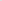 Consent Agenda:  Items are considered routine by the Board of Directors and will be enacted by one motion. There will be no separate discussion of these items unless requested by a member. The item will be removed from the Consent Agenda, then added to Action or Informational Items. 	1) Minutes from March Board Meeting  	2) March Financial Reports Informational Items:	1) Staff Reports Action Items:  	1) Homeowner Selection Report – Margaret Pope	2) Habitat Repairs! Policy Modification Request – Richard GreathouseOld Business  	1) Finance Committee Members – Doug DicksonNew BusinessUpcoming Events: May 1:  Whit Malone Retirement Celebration (FPC members only)	Next Board Meetings:   May 23, June 27, July 25, August 22 Habitat for Humanity of Catawba ValleyBoard of Directors’ MeetingMembers Present: 	Tara Bland, Jim Benton, Bill Burnham, Doug Dickson, Scott Echelberger, Rodney Garren, Lori Greveling, Frances Hilton, Ander Horne, Graham Hunsucker, Pat Jones, Gerry Knox, William Pleasant, Charlotte WilliamsMembers Not Present: 	Margaret PopeStaff Present: 	Mitzi Gellman, Richard Greathouse, Andrew Isola, Jeff Mingus, Tina Morgan, Melissa Neal, Lynn Nelson, Hannah YostWelcomeThere being a quorum, the March meeting of the Habitat for Humanity of Catawba Valley Board of Directors was called to order by Board President, Rodney Garren, at 12:02 pm. Due to COVID-19, a hybrid of in-person and zoom Board meeting was held. DevotionTina Morgan, Director of Homeowner Services, led the devotion by sharing from Mark 2:1-13 and followed with prayer. Adoption of AgendaUpon a motion and second, the Board unanimously adopted the March Agenda.Consent AgendaThe Board adopted the Consent Agenda of the February Board Meeting Minutes, the February Financial Reports, and Staff Reports by a motion and second without dissent.Informational ItemsMitzi Gellman, Executive Director, gave a presentation on the Apex Housing Study. She discussed the following recommendations and opened the floor for discussion:Board to endorse a Hickory Housing Study.Seek partners for a housing study (local government, private and non-profit organizations, etc.).Contact Apex and Wake Habitat to give a presentation for our next best steps.After discussion, it was agreed for Mitzi to schedule a meeting with Apex and Wake Habitat for a more in-depth presentation.Next, Mitzi Gellman discussed, “now that we have money, what’s next?” Mitzi offered an outline of possibilities:$464,000 – Pay off Paul Thompson loan$500,000 – Set up Endowment/Reserve Fund$600,000 – Retain 5-month Operating Reserve$300,000 – Set up 3-5 year Brokerage CD$300,000 – Set up 6-10 year Brokerage CDMitzi Gellman also discussed the need to review/establish an investment policy and as stated in the by-laws to set up a Finance Committee. Board President, Rodney Garren, appointed Doug Dickson to serve as Chair of the Finance Committee. With his acceptance, the appointment was voted on by the Board and unanimously approved. His responsibilities would include:Set up a Finance CommitteeDevelop an investment policyHannah Yost, Homeowner Services Coordinator, gave a presentation on the NewOrg Family Services Software. She stated Habitat Repairs information is currently being loaded into the software program.Action ItemsNo Action ItemsNew BusinessNo New BusinessOld BusinessPurchase to offer Rhyne House, Habitat has a received a verbal acceptance of offer to purchase and is awaiting a written acceptance.AdjournUpon motion, second, and unanimous approval, President Rodney Garren adjourned the meeting at 1:07 pm. The next Board meeting will be held on Monday, April 25th, 2022. ______________________________________________________________________________2) March Financial Reports (Separate Attachment) – Doug DicksonInformational Items:                      1) Staff Reports 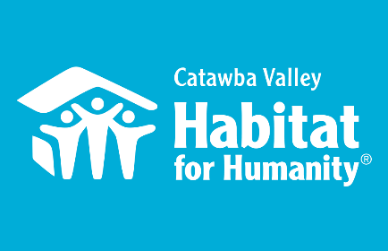 Capacity BuildingHiring:Development Director: hiring timeline, job description, online application, position advertising, prep interview questions, serve as lead contact for Funding for Good’s support in this process3/21 - initial interview with candidateRecruiting and onboarding new vendors to fill FMC support with marketing needs:Blu Design Shop: webhosting, web design, graphic design, email marketingSalem One: print, direct mail design and layout, mail houseVideo: in processHFHI Trainings at Camp Habitat:3/1 – full day diversity, equity, and inclusion training3/10 – half day Land Trust training3/10 – half day meeting with Mitch Rhodes, incoming director of Habitat NCStrategic Planning: selecting consultants, preparing timeline and planning processMajor Gift Support: behind the scenes support preparing for announcement of MacKenzie Scott major giftMessaging & MediaScott Gift Announcement:3/16 – training meeting with HFHI on coordinated announcementCreated website announcement landing page: https://habitatcatawbavalley.org/news/habitat-catawba-valley-receives-transformational-2-5m-gift-from-mackenzie-scott/Created email announcement for Affiliate & ReStore ListsCreated social media posts and stories for facebook and InstagramCollaborated on joint press release with Habitat Charlotte & Habitat York3/22 - Helped plan and execute announcement eventFundraiser for Ukrainian Refugees – 3/15 – 3/22Designed graphicsCreated fundraiser social media posts and stories on facebook and InstagramCreated fundraiser email for ReStore and Affiliate listsRedesigned total raised graphicsCreated total raised social media posts and stories on facebook and InstagramCreated total raised email for ReStore and Affiliate ListsHITK3/16 – meeting with Development and Homeowner Services to vet 2022 Spotlight FamilyOutreachNAACP Equity & Inclusion Task Force – Housing Committee Liaison 3/7 – led Housing Committee Meeting3/21 – led Housing Committee Meeting3/31 – Task Force Executive Committee MeetingCatawba Valley Housing Fair – Lead Planner3/4 – tour of Ridgeview Rec Center + follow up planning meeting 3/11 – led Housing Fair planning meeting3/31 – Housing Fair check-inCoordinated behind the scenes infrastructure for Fiduciary Agent, online registration, and paypal integrationCollaborated to provide content and design for Exhibitor Recruitment Landing Pages: https://hickorynaacp.org/fair-exhibitor-landingCreated Exhibitor Recruitment FlyerCreated Exhibitor Recruitment PostcardExhibitor Recruitment scheduled to launch 4/5Catawba County Juneteenth Celebration – Planning Committee3/9 – attended planning meeting; Habitat collaborating on 6/11 Housing FairLiveWell Catawba3/9 - Executive Committee Meeting3/11 – Public Health Discussion3/15 – Board MeetingDevelopmentSpring Appeal – Created content for the Spring appeal “Something to Build on”Wrote 8 custom versions of the appeal letterCreated 3 versions of the reply cardScheduled photographer and attended photo shoot in support of partner familyFunding for Good: continuous coordination of hiring process, strategic planning, and vendor replacement support3/16 – client onboarding meeting with Jon Bowman of Salem One Printing3/17 - attended presentation by NC Community Foundation along with key HFHCV stakeholdersVolunteersVillanova Collegiate Challenge: Feb 26 – March 5th Collaborated with FUMCH as the host Church8 volunteers: 7 students + 1 adult advisorService: 8:00 – 4:00, M-F in New Construction + RepairsTour of Habitat Neighborhoods: 2/28Habitat Cookout: 3/1, hosted by the Greathouse’sReStore Tour: 3/2Community Luncheon: 3/3 at the Sails with board, homeowners, and staffCommunity Dinner: 3/3 hosted by Troy Howard of FUMCHCultural Immersion: 3/4 Wiseman’s View excursion Volunteer Hours 3/1 – 3/31:68 volunteers774 hours servedVillanova Collegiate Challenge: 8 members___________________________________________________________________Development ReportApril 2022Lynn NelsonGrant UpdatesGrants Submitted:WalmartCorningTSH FoundationUnifour FoundationGrants In Process/Prep:United WayMichael Peeler/Virginia Casey FundsUnderdown Family FoundationKulynych Family Foundation IThe Bolick FoundationPhilip Van Every FoundationWells Fargo FoundationMonthly planning meeting with Amy Clinton, grant writerCommunication/DonorsEaster postcards and greeting cards finalized and mailedHITK Sponsorship Request Letters finalized and mailed, follow-up calls in processSpring Appeal Letter finalized sent to Salem One for designSpring Appeal mail lists finalizedHITK Pledge payment remindersLapsed donor phone callsThank you calls/cards on incoming donations as neededGeneralMonthly tracking of development planner and mail appealsStaff Meeting on Tuesday and Development Meeting on Wednesday_____________________________________________________________Habitat “New Construction” ReportDerek Ross                       April 2022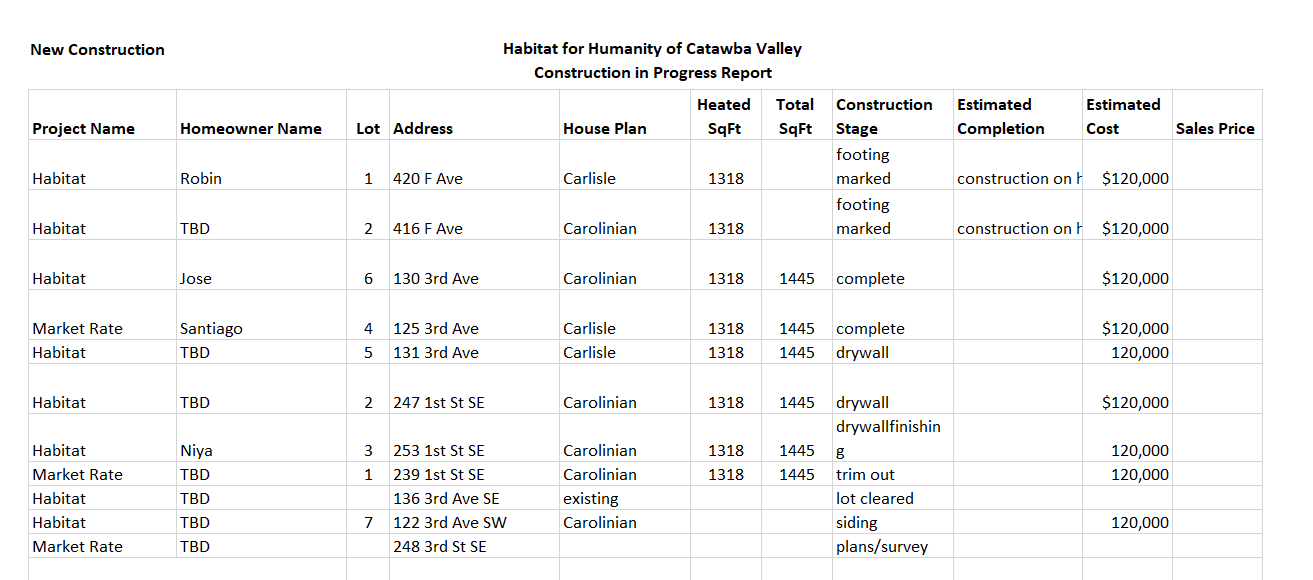 ___________________________________________________________________HABITAT REPAIRS! ConstructionBoard Report April 2022Richard GreathouseThe February repair of the month features David Clark who lives in a 56 year old house at 11 North Ervin Ave. in Newton. David is on disability.  We are doing the following repairsTear off and replace roof shingles.Repair gutters and install leaf guards.Repair and paint exterior trim.Weatherization.Install new HVAC. (Currently not working.)Repair rear exit stairs. Half of the HVAC and weatherization cost funded from the grant from Piedmont Natural Gas.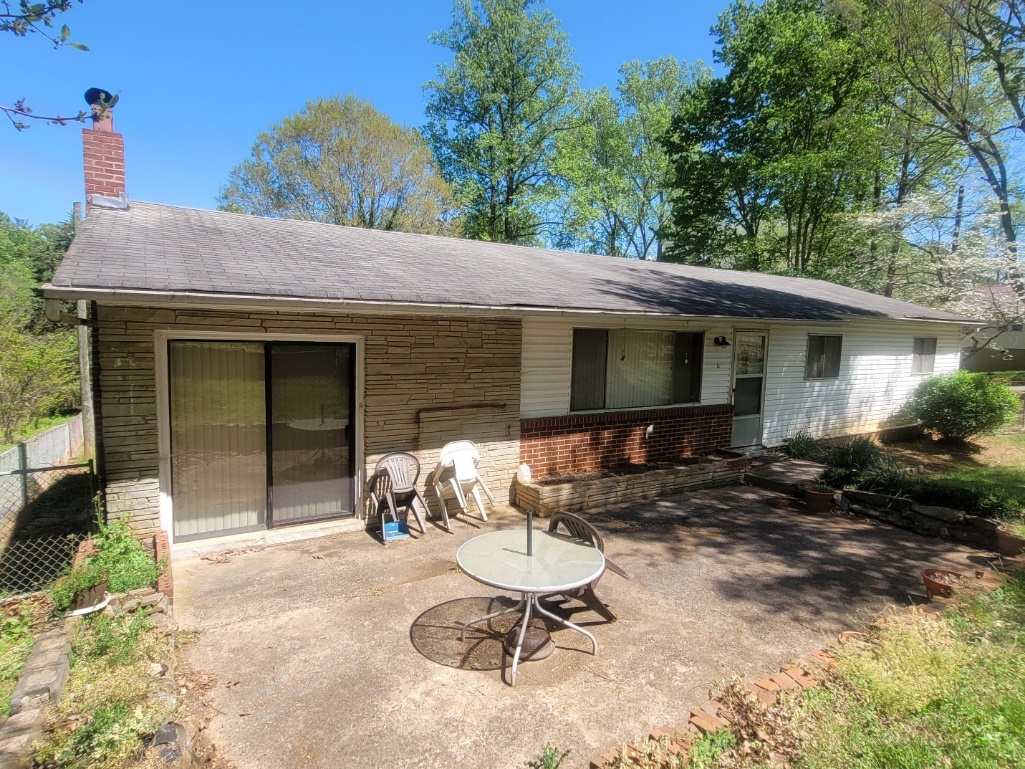 Front of house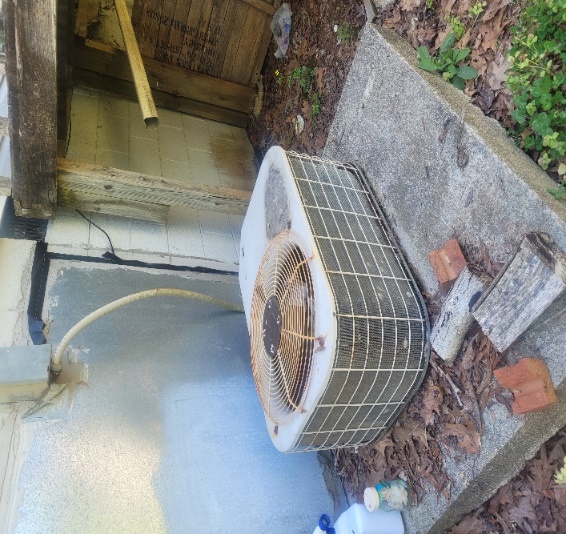 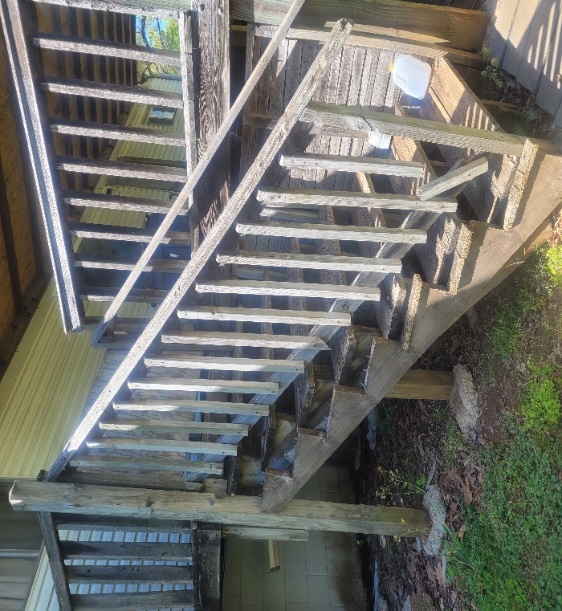    Thirty-something compressor                       Unsafe rear ExitCurrent Home Repair Status:Jobs completed March	2Jobs in progress	26Jobs pending approval	8Habitat Partners Completions	1___________________________________________________________________Homeowner Services:  Selection and Homeowners-in-Progress Report for Board of Directors					 	April 2022Having completed ability to pay screenings for the current applications, the Homeownership Program has moved to the next phase of the process. There are 9 applicants who are still being considered by the committee out of the 77 who applied in this selection round. The Homeowner Selection Committee is asking these applicants to submit additional financial information and documentation supporting their current expenses. The committee will also be obtaining landlord references, employer references, verifications of employment, and background checks on these applicants. The selection committee will compile all of this information for further consideration of the 9 applicants. The Homeownership Program finished its Financial Management education course with its homebuyers in progress. The course finished with an overview of the banking and credit systems in the U.S. Our homebuyers have all expressed their appreciation for the information taught in these courses. One homebuyer told the class about their recent car repair emergency. Using some of the things learned in this course, the homebuyer already had emergency fund money saved and was able to pay for the repair without issue. The homebuyer said, “Paying for the repair was the first time in my life I was able tell the mechanic, go ahead and fix my car, I’ve got the money to pay for it. I didn’t have to borrow money from anyone. I could just pay to fix my car. It was a wonderful feeling.”The Homeownership Program is beginning work with NewOrg (our database system) on the homeownership side of the database. We are excited for the possibilities this database will offer us. The work required to implement this section of the database has been aided by an intern from Lenoir-Rhyne who has been working with Homeowner Services for the Spring 2022 semester. The implementation process with NewOrg will continue for another few weeks but the process of bringing the database up to full functionality will take at least an additional 6 months.Homeowner Services:  Habitat Repairs! Report for Board of Directors						April 2022The most recent round of applications for Habitat Repairs! has finished with two more applications denied due to failure to complete the applications, and two more homeowners accepted to the program.  This brings the total numbers for this selection round to five applications denied, four awaiting site visits, and eight applications accepted thus far. Richard is doing the remaining site visits and getting Scopes of Work done on the eight newly accepted homeowners.  Tina is supporting the process by communicating with homeowners, getting out denial and acceptance letters, creating contracts, and reviewing those contracts with homeowners.Homeowner Services:  Homeowner Support Report for Board of Directors						April 2022Delinquency ReportReporting Period as of 4/1/2022				Total Mortgages:  89 Homeowner Services News Delinquencies are down by one loan in this month.  They continue to be much lower than pre-pandemic, but we have not seen as much improvement with tax return season as usual.  We have had one homeowner who has received COVID mortgage assistance funding from NC HAF; we expect several more to hear from their applications to this program soon. Epimenio Mendoza, a homebuyer who was accepted in September of last year, has completed his first set of partnership requirements and picked the lot that he would like to have for his family and himself in Ridgeview.  His home will be beside Jose and Lidia, at 122 3rd Avenue SE, in Hickory.Having finished the first set of Homeowner-in-Progress classes that focus on financial management, we will begin the week following Easter with our second set of classes focusing on topics that support successful homeownership.  These classes include maintenance and landscaping, savings and equity, covenants and neighbor relations, wills, life insurance, homeowners’ insurance, homeownership documents, closings, and avoidance of delinquencies.Christina Tolley, one of our Green Park homeowners, has taken a job that is a long commute from Hickory and is considering selling her home.The Homeowner Resource Committee will be meeting this month to monitor delinquencies, consider homeowner requests, and review the latest draft of our evolving policies and documents addressing Bank Secrecy Act requirements for anti-money laundering activities.Mee Thao and her family are continuing to work with their homeowners’ insurance company with regard to the fire at their house on January 30th.  The demo work has been done, and an engineer was due out this week to rule on whether or not the foundation of the home is still sound.  Many thanks to Jim Benton and his son, Joshua, for their help and support with this continuing process.Anissa Comb’s Estate completed the sale of her home in Blue Sky Acres; Habitat Catawba Valley has received the payoff of her loans. As always, your prayers for our homeowners and their families is greatly appreciated.________________________________________________________________The ReStore ReportApril 2022Jeff Mingus, General ManagerDonations and Sales – Sales $117,565.44 Round Up Change $380.41 Transactions 2886 Avg. Sale $40.31Bunny Williams Home was the highlight of March sales. We received excellent feedback from the donor and look forward to receiving more donations in the future.Repeat scheduled donor pickups Vanguard Furniture (4), Glaze Construction (3), Good’s Home Furnishings (2), Home Depot (2), Stage Organizing (2), Designers Judi Armstrong and Rhonda Hull (2)MaxLite and GreenLite, Duke Energy Programs – Feb Sales $2470.00 / 1602 piecesThe ReStore model is simple. More donations equal more sales, do you have corporate / business / retail connections? Please help us grow the ReStore by sharing contacts and even making introductions. Word of mouth and personal touches are always best. Thanks. Volunteer Needs – We are rebuilding our volunteer base! With a full staff, Kristi can now concentrate more time on recruitment, training, and retention. If you are part of a social, civic, or business group with members longing to stretch themselves a bit after the last two years contact the ReStore and we will reach out.Cashier: Tuesday AM/PM, Thursday PM, Saturday AM/PMFabric: Our lead, Teresa, is leaving soon. Open time slots all week.Greeter: Saturday AM/PMReceiving/Pricing: Tuesday AMCustodian (General Cleaning/Store maintenance): Friday AM/PMWarehouse Receiving/Cleaning: Opportunities open throughout the week, ask for details.Online Store (Posting/Inventory) Weekly opportunities openMerchandising: All areas Hardware, construction, housewares, and furniture constantly need straightening and display attention, ask for details.https://habitatcatawbavalley.org/restore/volunteer/ We have volunteer opportunities open throughout the week. Any “regular” volunteers, individuals who comply with our covid safe protocols and can commit to a regular schedule of a few hours each week, are welcome. Shop Online – The ReStore online is growing. It is still a small part of overall sales but people are checking it out regularly.  www.shopcatawbarestore.org An easy, safe and comfortable shop from home experience. Browse and add items to your cart then pay online. You will get an email notification when the transaction is complete and ready for pickup. Simply pull around to the warehouse loading area. Show your purchase notification and we will help you from there. Make sure you bring help for loading and the appropriate size vehicle… armoires do not fit inside small cars and loveseats should not ride on rooftops.Open to the Public Tuesday through Saturday 10am to 5pm. Mondays are workdays for volunteers and staff. Donation Drop offs Monday through Saturday 10am to 4pm                                                                                    Free Donation Pick Ups Tuesday through Saturday Call 828-327-7467 or go online https://habitatcatawbavalley.org/restore/donate/ to schedule. __________________________________________________________________Action Items:  1) Homeowner Selection Report – Margaret PopeAction Item 1:   The following individuals were presented to the Homeowner Selection Committee as applicants for the homebuyer program. These individuals were recommended for denial based on their failure to complete the application or to meet the ability to pay guidelines presented in the Homeowner Selection Policy. The HSC has voted to deny these individuals for ability to pay and recommends this decision to the Board. Per HFHI recommendation, names are not included in the information to the board to lessen the appearance of biased decision making.  Please be aware that the above information is of a confidential nature and handle it accordingly. 2) Habitat Repairs! Policy Modification – Richard Greathouse/Tina Morgan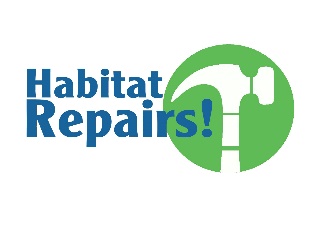 Habitat for HumanityofCatawba Valley--------Habitat Repairs! PolicyPRIORITIES AND POLICY STATEMENTSPriorities and CommitmentsHabitat for Humanity of Catawba Valley (HFHCV) Habitat Repairs! will serve homeowners whose income falls at or below 75% of the AMI, who are willing to partner with HFHCV, and who have a need for help accessing repairs. Priority is given to the critical nature of required repairs, to severity of applicant’s financial need, to the elderly, the disabled, single parent families, and households with at least one minor child. The program is particularly designed to serve those homeowners who are most in need and who are unable to access services elsewhere.HFHCV’s Habitat Repairs! has a responsibility to the community to preserve housing and neighborhoods.  It also has a responsibility to the donors and other funding sources to find the best use of available funds.  Referrals, Project Cost, and Board AuthorityWhen a completed application is received, all information will be processed and verified by the homeowner services staff.  Staff will review the property record to confirm ownership, location, building value, and status of any loans on the property.  Referrals to other repair programs will be made as they are appropriate.  After the homeowner services staff confirms that the property and homeowner criteria are met, the construction staff will do an inspection of the house to determine the scope and cost of the repair project.  The usual maximum project cost will be $9,000 Habitat out-of-pocket costs and/or $20,000 total costs.   With special approval, project costs may go above that amount only when it is required to keep the occupants of the home dry, safe, and warm.  If the project meets program funding requirements, then staff will prepare a home repair contract that details the scope of work, the homeowner price and payment arrangements, and the sweat equity requirements.  After the contract is signed, the repair work will be done.  The project will be considered complete upon signed Certificate of Completion.  A limited, one year warranty will be provided.The number of houses to be repaired each fiscal year will be based on the affiliate budget and types of available restricted funding.  The Board authorizes the homeowner services staff to process and conduct due diligence for all applications, to decline all applicants who do not meet the policy criteria, and to accept applicants who do meet the policy criteria.__________________________________________________________________Old Business:     1)  Finance Committee – Doug Dickson         New Business:  Upcoming Events: May 1:  Whit Malone Retirement Celebration (FPC members only)	Next Board Meetings:   May 23, June 27, July 25, August 22 Delinquent# Mortgages DelinquentArrearage% Delinquent1-2 months     4$     2,148      4.5%2-3 months     4$     1,473      4.5%Over 3 months     4$     5,542      4.5%Total this month   12$     9,073    13.5%Total 3/1/22, 89 mtgs   13$   10,189    14.5% Total same mo. prior yr: 4/1/21, 96 mtgs   12$   12,225    12.6%Total 1/1/20, 98 mtgs pre-pandemic   22$   21,492    22.4%Jun. 2013, last mo. prior to AMS, 119 mtgs   12    10.1%Feb 2022 Ability to Pay ScreeningFeb 2022 Ability to Pay ScreeningFeb 2022 Ability to Pay ScreeningFeb 2022 Ability to Pay ScreeningApplicant NameHousehold Size with Number of Adults/ChildrenIncome as a % of AMIReason for DenialApplicant #12 (1/1)21%AMI lower than selection guidelinesApplicant #22 (2 adults)23%AMI lower than selection guidelinesApplicant #35 (1/4) - Needs 12 months of steady employmentApplicant #4112%AMI lower than selection guidelinesApplicant #5124%AMI lower than selection guidelinesApplicant #61-Application submitted after deadlineApplicant #7124%AMI lower than selection guidelinesApplicant #8193%AMI higher than selection guidelinesApplicant #9198%AMI higher than selection guidelinesApplicant #103 (1/2)66%Applicant lives and works outside service areaApplicant #117 (1/6)15%AMI lower than selection guidelinesApplicant #122 (2 adults)-Applicant lives and works outside service areaApplicant #133 (3 adults)0%AMI lower than selection guidelinesApplicant #14137%AMI lower than selection guidelinesApplicant #15134%AMI lower than selection guidelinesApplicant #164 (2/2)70%Needs 12 months of steady employmentApplicant #174 (1/3)98%AMI higher than selection guidelinesApplicant #184 (1/3)16%AMI lower than selection guidelinesApplicant #193 (1/2)80%AMI higher than selection guidelinesApplicant #203 (1/2)-Has not worked current job long enough to earn 3 paystubs, unable to calculate current AMIApplicant #212 (1/1)91%AMI higher than selection guidelinesApplicant #222 (1/1)107%AMI higher than selection guidelinesApplicant #232 (1/1)86%AMI higher than selection guidelinesApplicant #243 (1/2)-Needs 12 months of steady employmentApplicant #254 (1/4)87%AMI higher than selection guidelinesApplicant #263 (1/2)27%AMI lower than selection guidelinesApplicant #273 (1/2)84%AMI higher than selection guidelinesApplicant #288 (1/7)14%AMI lower than selection guidelinesApplicant #293 (1/2)-Applicant lives and works outside service areaApplicant #304 (2/2)86%AMI higher than selection guidelinesApplicant #315 (3/2)155%Household AMI higher than selection guidelinesApplicant #322 (2 adults)-Incomplete applicationApplicant #331-Incomplete applicationApplicant #344 (1/3)-Needs 12 months of steady employmentApplicant #35131%AMI lower than selection guidelinesApplicant #364 (2/2)22%AMI lower than selection guidelinesApplicant #373 (1/2)80%AMI higher than selection guidelinesApplicant #382 (2 adults)61%Debt to Income ratio of 81%Applicant #39177%AMI higher than selection guidelinesApplicant #403 (1/2)54%Debt to Income ratio of 53%Applicant #413 (1/2)60%Debt to Income ratio of 41%Applicant #423 (1/2)50%Collections / Charge-offs = $1,975Applicant #435 (2/3)39%Debt to Income ratio of 45%Applicant #446 (1/5)41%Debt to Income ratio of 46%Applicant #452 (1/1)27%AMI lower than selection guidelines, Collections / Charge-offs = $4,479Applicant #46151%Applicant currently owns a homeApplicant #47170%Debt to Income ratio of 43%Applicant #48152%Debt to Income ratio of 50%Applicant #494 (1/3)41%Debt to Income ratio of 74%Applicant #504 (2/2)77%Collections / Charge-offs = $4,372Applicant #513 (1/2)37%Collections / Charge-offs = $715Applicant #523 (1/2)57%Debt to Income ratio of 42%Applicant #537 (1/6)40%Debt to Income ratio of 63%Applicant #543 (1/2)-Incomplete applicationApplicant #553 (1/2)38%Debt to Income ratio of 52%Applicant #563 (1/2)73%Collections / Charge-offs = $515Applicant #577 (2/5)72%Debt to Income ratio of 48%Applicant #58124%AMI lower than selection guidelinesApplicant #594 (1/3)14%AMI lower than selection guidelinesApplicant #607 (1/6)-Incomplete applicationApplicant #612 (1/1)-Incomplete applicationApplicant #623 (3 adults)35%AMI lower than selection guidelinesApplicant #632 (2 adults)39%Student Loans in collections (DLA 7/15) = $2,062Applicant #642 (2 adults)49%Collections / Charge-offs =$3,964Applicant #654 (1/3)8%AMI lower than selection guidelinesApplicant #663 (1/2)35%AMI lower than selection guidelinesApplicant #677 (5/2)17%AMI lower than selection guidelinesApplicant #685 (1/4)23%AMI lower than selection guidelines